PROJETO DE LEI Nº  7/2020Dispõe sobre a denominação da Área Bem Estar e Qualidade de Vida.Denis Eduardo Andia, Prefeito do município de Santa Bárbara d’Oeste, Estado de São Paulo, no uso das atribuições que lhe são conferidas por lei, faz saber que a Câmara Municipal aprovou o Projeto de Lei de autoria do Vereador Paulo Monaro e ele sanciona e promulga a seguinte Lei:Art. 1º. A área de lazer e esportes localizada entre as ruas Rua Antônio Evaristo de Paula, Rua Tupis, Rua Eduardo Camargo e Rua Guaianazes, a Área Bem Estar e Qualidade de Vida Santa Rita/Inocoop, passa a ser denominada de “Área Bem Estar e Qualidade de Vida João Roberto Varano”.Art. 2º. A biografia do homenageado passa a fazer parte integrante dessa lei.Art. 3º. A prefeitura, no momento oportuno, afixará a placa denominativa para a perfeita identificação da respectiva área de esportes e lazer.Art. 4º. As despesas oriundas da execução dessa lei correrão por conta de verba própria do orçamento vigente, suplementada se necessário.Art. 5º. Esta lei entrará em vigor na data da sua publicação. Plenário “Dr. Tancredo Neves”, 28 de Fevereiro de 2020.                          Paulo Cesar MonaroPaulo Monaro – Vereador-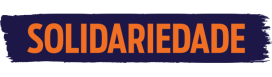 Biografia JOÃO ROBERTO VARANO, brasileiro, empresário, residente e domiciliado na Rua do Chá, 697, Jardim Pérola em Santa Bárbara d Oeste, é natural de Bariri / SP, nascido em dois de outubro de mil novecentos e quarenta e três (02 / 10 / 1943), portanto contando com 76 anos de idade, Filho de Francisco Varano e Francisca Moleiro Martins, casado com Teresinha Maria Varano, o casal teve três filhos: Carlos, Mariza e Elizete.Exercendo seu trabalho como agricultor no estado do Paraná, e sendo associado da cooperativa Agroindustrial Consolata “Copacol”, na década de 1980 trabalhou em prol do agricultor fazendo parte do comitê educativo da cooperativa por vários anos, após este período passou a integrar como conselheiro fiscal da mesma associação por 6 anos.Mudou-se para Santa Bárbara d Oeste no ano de 1993, onde iniciou suas atividades na cidade como comerciante.Sua primeira moradia na cidade foi em Rua Salvador no bairro Cidade Nova, onde morou durante 15 anos, nesta época iniciou seu empreendimento no Jardim Santa Rita de Cássia, a Sorveteria À Tropicana, onde perdurou como administrador até o ano de 1996. Dentre esta época, João além de realizar o trabalho comercial ainda disponibilizava parte do seu tempo para trabalhar na fabricação dos sorvetes da Tropicana.Em 2007 começou a administrar outra unidade da marca no bairro Jardim Pérola, localizada na avenida da Indústria, onde consequentemente com o tempo foi residir no mesmo bairro. Trabalhou no setor fabril da empresa até o ano de 2019 quando decidiu ter o desligamento, e continua até hoje trabalhando e administrando juntamente com sua equipe a unidade do Jardim Pérola.Em todos esses anos de vivencia na querida cidade de Santa Bárbara d’ Oeste, João Varano contribuiu por vários anos com a paróquia local Imaculada Conceição no bairro Cidade Nova, doando sorvetes para eventos da comunidade, ajudou a APAE e contribuiu com a Casa da Criança, além de contribuir todos esses anos gerando emprego e renda para a cidadeJoão Roberto Varano acredita no lado caridoso do ser humano e nos deixa a seguinte mensagem: “Seja temente a Deus, e com muito trabalho e honestidade sempre acreditando na positividade você alcança o seu sonho!”                          Paulo Cesar MonaroPaulo Monaro – Vereador-